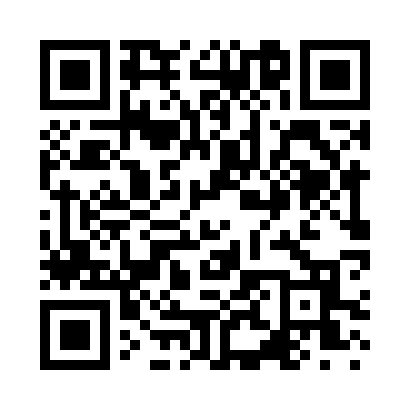 Prayer times for Big Springs, Alabama, USAMon 1 Jul 2024 - Wed 31 Jul 2024High Latitude Method: Angle Based RulePrayer Calculation Method: Islamic Society of North AmericaAsar Calculation Method: ShafiPrayer times provided by https://www.salahtimes.comDateDayFajrSunriseDhuhrAsrMaghribIsha1Mon4:135:3612:454:297:559:172Tue4:145:3612:454:297:559:173Wed4:145:3712:464:297:549:174Thu4:155:3712:464:297:549:175Fri4:155:3812:464:307:549:166Sat4:165:3812:464:307:549:167Sun4:175:3912:464:307:549:168Mon4:175:3912:464:307:549:159Tue4:185:4012:474:307:539:1510Wed4:195:4012:474:307:539:1411Thu4:205:4112:474:307:539:1412Fri4:205:4112:474:317:529:1313Sat4:215:4212:474:317:529:1314Sun4:225:4312:474:317:529:1215Mon4:235:4312:474:317:519:1216Tue4:245:4412:474:317:519:1117Wed4:245:4412:474:317:509:1018Thu4:255:4512:484:317:509:0919Fri4:265:4612:484:317:499:0920Sat4:275:4612:484:317:499:0821Sun4:285:4712:484:317:489:0722Mon4:295:4812:484:317:479:0623Tue4:305:4812:484:317:479:0524Wed4:305:4912:484:317:469:0525Thu4:315:5012:484:317:469:0426Fri4:325:5012:484:317:459:0327Sat4:335:5112:484:317:449:0228Sun4:345:5212:484:317:439:0129Mon4:355:5212:484:317:439:0030Tue4:365:5312:484:317:428:5931Wed4:375:5412:484:307:418:58